ORTACA HALK EĞİTİMİ MERKEZİ  MÜDÜRLÜĞÜ2015/2016 EĞİTİM-ÖĞRETİM YILI ULUSAL VE YEREL DÜZEYDE HAZIRLAMIŞ OLDUĞUMUZ PROJELERE AİT ÖZET BİLGİLER RAPORU----ULUSAL PROJEMİZE AİT ÖZET BİLGİLER----Program		: Erasmus+ (Bireylerin Öğrenme Hareketliliği)Projenin Adı		: Yetişkin Eğitiminin Temel Prensipleri Hakkında Yetişkin Eğitimi Personelinin EğitimiSözleşme Numarası: 2015-1-TR01-KA104-020142Hedef Kitle		: Eğitimciler (Halk Eğitim Merkezlerinde görev alan eğitimciler)İçerik  		: Yetişkin Eğitiminin Temel Prensipleri konusunda alınacak eğitim ile baskın öğretmen bağımlı öğrenci mantığı ile eğitimi şekillendirme yönteminden vazgeçilecek, yetişkinlere androgojik yaklaşıma uygun şekilde karşılıklı anlaşma ve yardım edici eğitim yöntemleri uygulanacaktır. Ayrıca, pedagojik teknikteki öğretmenden öğrenciye tek yönlü iletişim yerine herkes tarafından paylaşılan çok yönlü iletişim teknikleri öğrenilecektir. Amaç			: Proje ile ev sahibi ortağımızla oluşturulacak karşılıklı iletişim, sosyal ve kültürel geziler, Avrupa boyutunu güçlendirecek ve bu alandaki kalite gelişim ihtiyacımıza yönelik katkı sunacaktır.Müfredat		: Mevcut müfredat değişmemekle beraber müfredatın veriliş şekli yetişkin eğitimine yönelik bilimsel yöntemlerle olacaktır.Ev Sahibi OrtağımıÖncelikli olarak mevcut bölgede yaşayan insanların eğitimini önemseyerek ihtiyaç duyulan konular üzerine kurslar açıp halkı eğitim çemberine dâhil etmek görevini üstlenen İsveç’in Stockholm şehrindeki Botkyrka Folkhögskola (Botkyrka Halk Eğitim Merkezi) isimli kurumdur.Yerli ortaklarımız 	: Dalaman, Fethiye ve Seydikemer Halk Eğitimi Merkezleridir. Bütçe			: Bütçemiz 29 bin Euro’ dur.Proje Süresi		: 1 Yıl Proje Etkinlikleri	: Proje kapsamında 29 Mayıs – 04 Haziran 2016 Tarihleri Arasında Yurtdışı Eğitim Gezisi Yapılacaktır.----YEREL PROJEMİZE AİT ÖZET BİLGİLER---Proje Adı: Kadınların Sağlık, Şiddet ve İstihdam Alanları Hakkında Eğitimi (KADINLARI BİLİNÇLENDİRME) PROJESİ“Kadınları Bilinçlendirme Projesi”, Ortaca Halk Eğitimi Merkezi Müdürlüğünce yürütülen ve Kaymakamlığımızca desteklenen bayan ağırlıklı kursların devamı niteliğindedir.Proje, 18 Ocak 2016 tarihinde başlamış olup, süresi 6 aydır. Projenin ana yararlanıcısı Muğla ili, Ortaca ilçesinde yaşamakta olup, Halk Eğitim Merkezince açılan kurslara devam eden kadınlardır. Proje kapsamında verilecek seminerler beş ana başlık altında toplanmıştır. Bunlar;Kadın Hakları,Kadın ve Çocuk Hastalıkları,Kadınların Çalışabileceği Meslek Grupları ve İstihdam Alanları,Yargı Organları ve STK’lar Hakkında Genel Bilgi,Olası Bir Şiddet Durumunda Alınacak Önlemler’dir.Proje dâhilinde şu ana kadar verilen seminer konuları ve ulaşılan katılımcı sayısı aşağıdaki tabloda gösterilmiştir.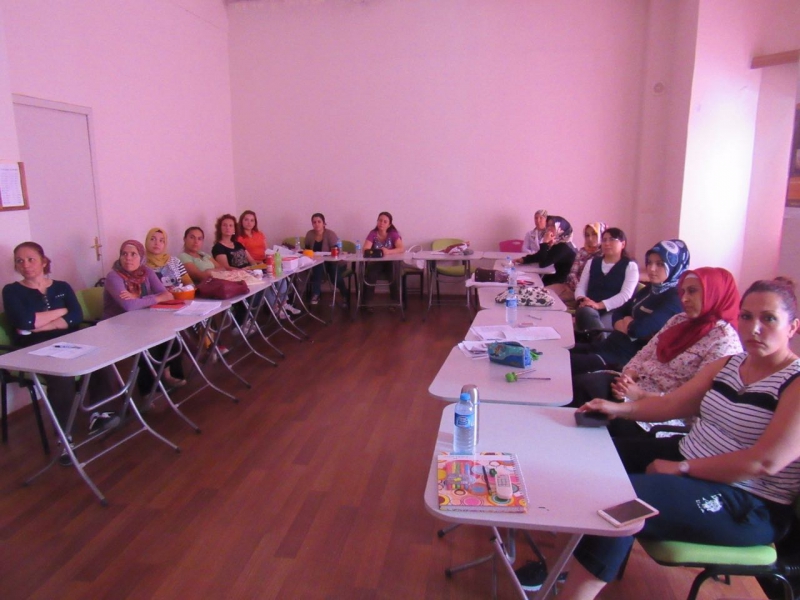 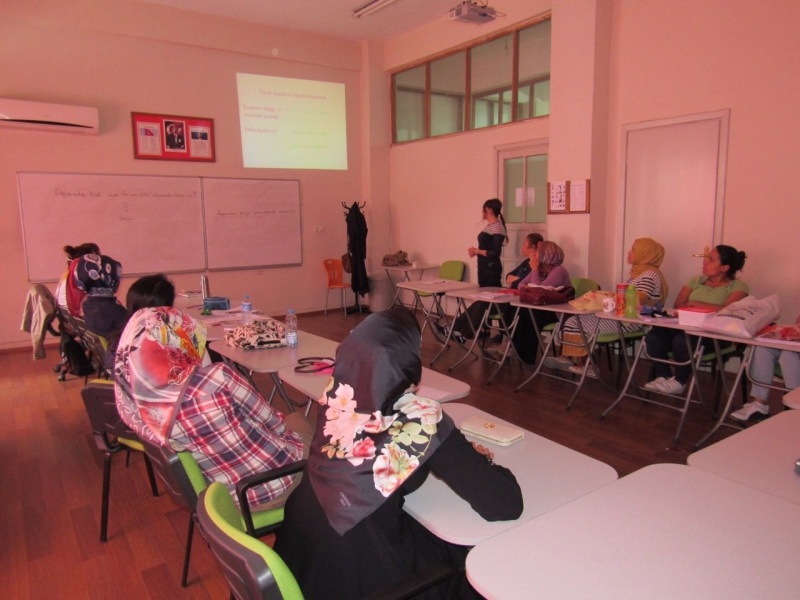 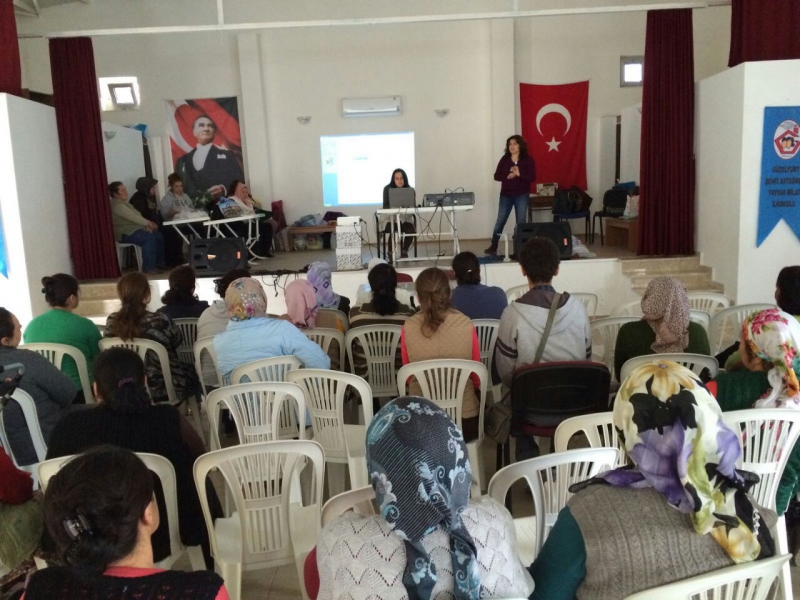 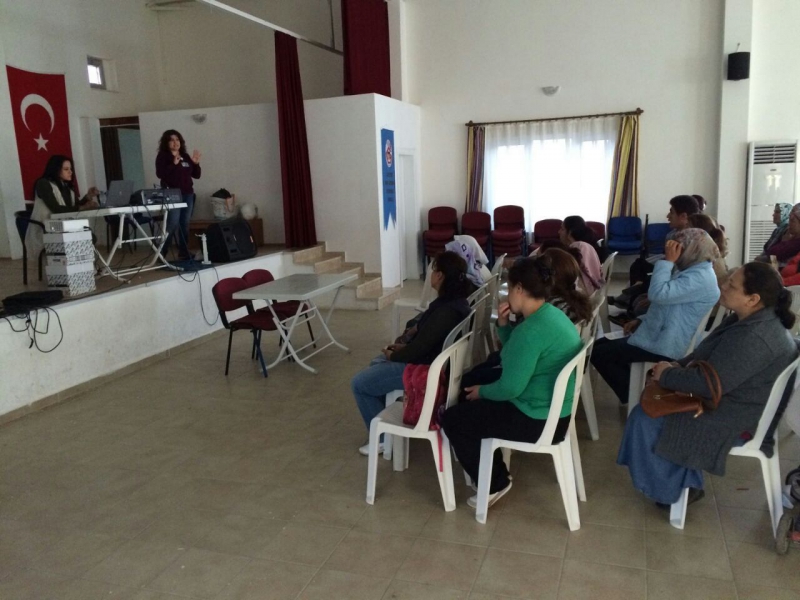 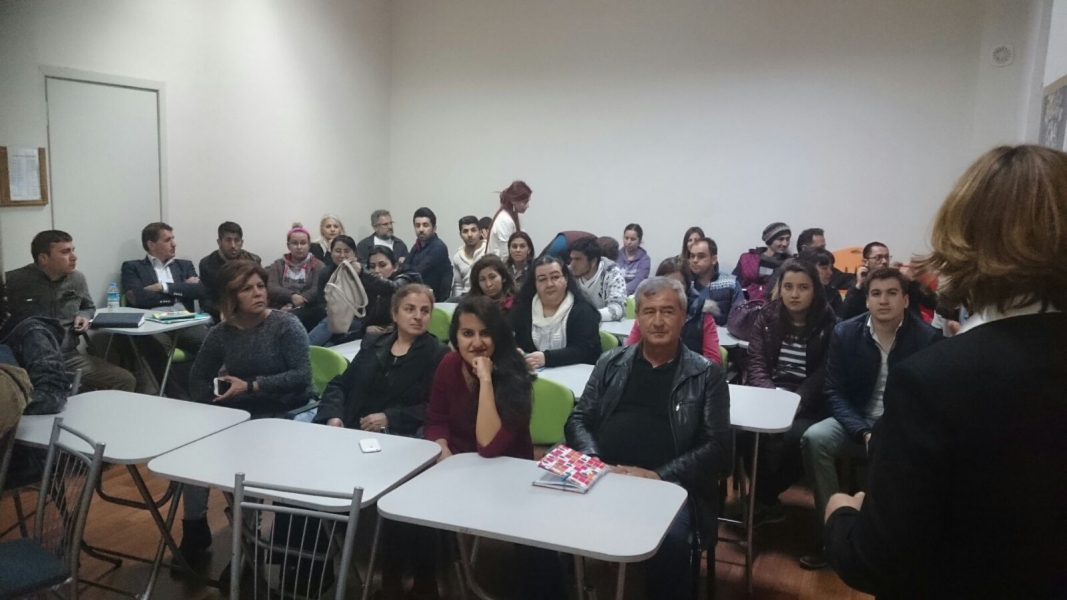 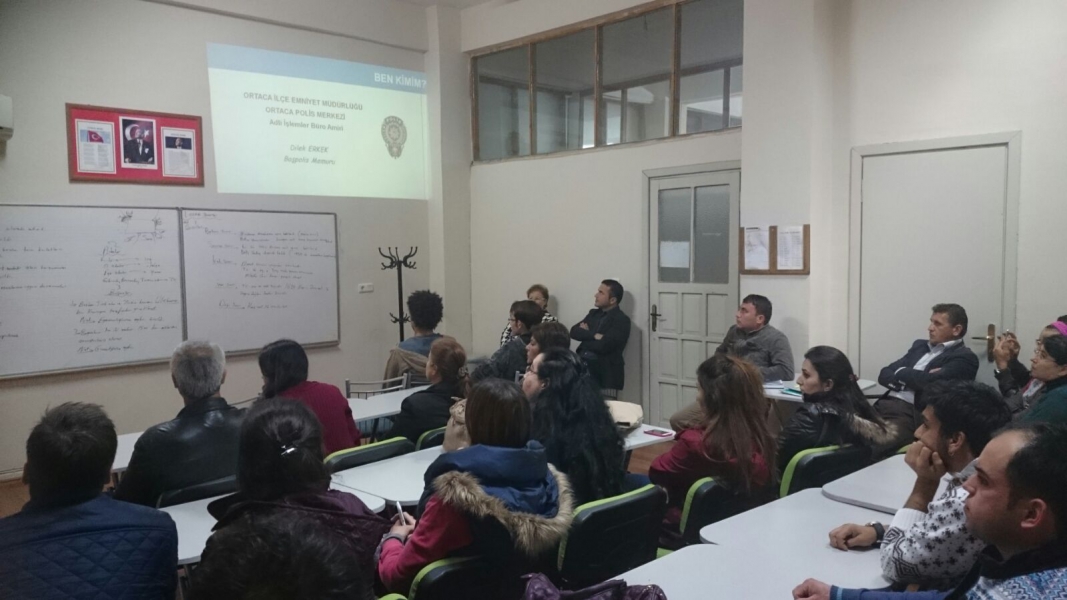 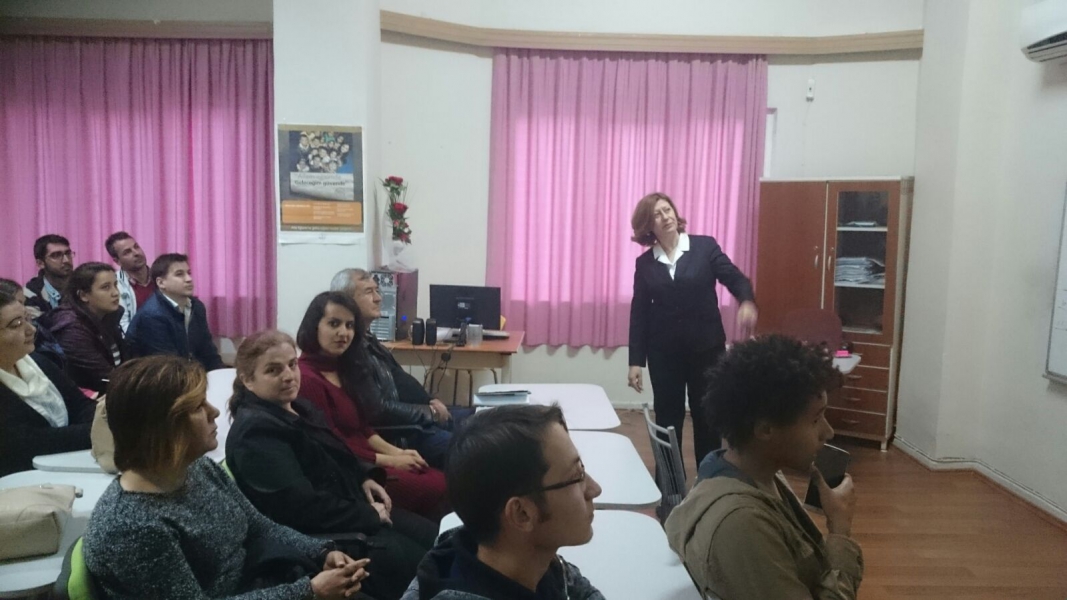 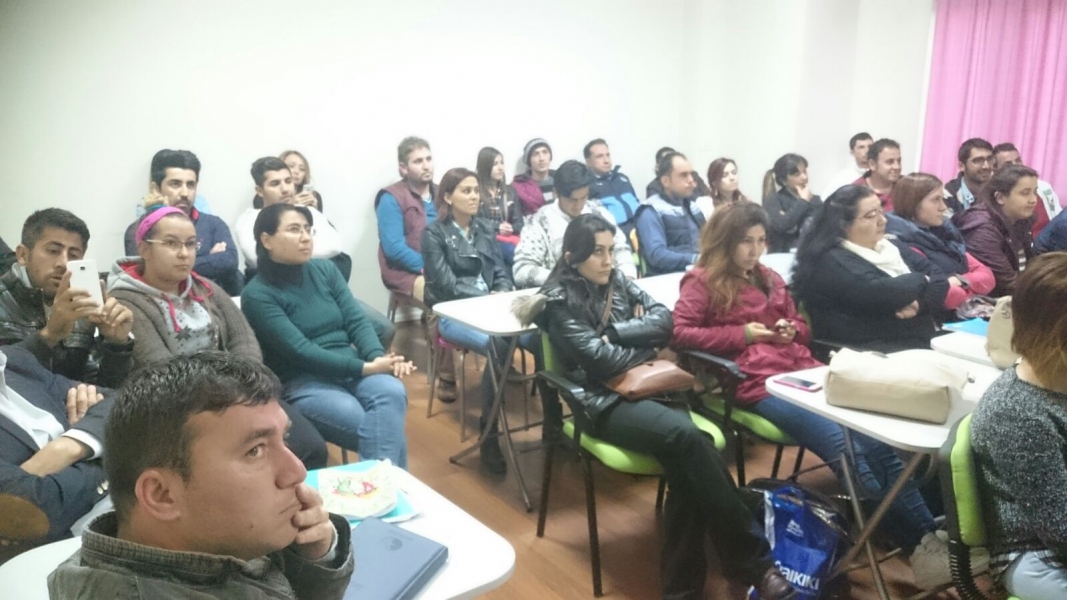 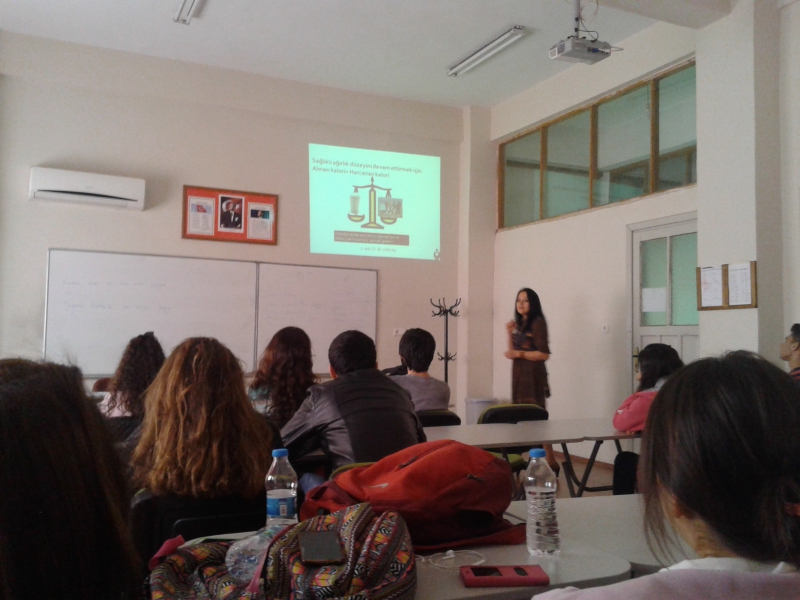 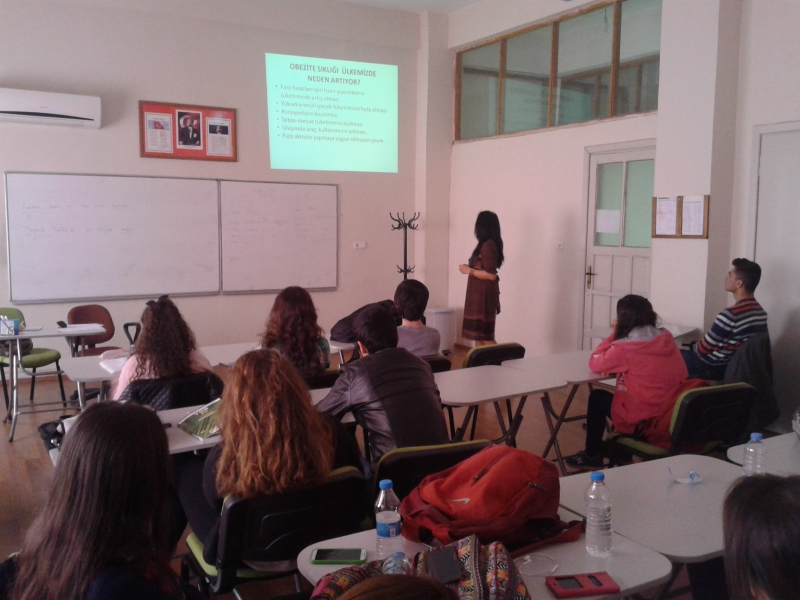 Seminer KonusuKatılımcı SayısıKadın Hakları100Kadın ve Çocuk Hastalıkları Eğitim Semineri99Kadınların Çalışabileceği Meslek Grupları ve İstihdam Alanları86Olası Bir Şiddet Durumunda Alınacak Tedbirler102Toplam387